                                                                                                                                               22. 4. 2021KARIKATURA KOMIKSU – kresba, koloraceVe filmech a časopisech se určitě setkáváš se spoustou tzv. komiksových hrdinů. Někteří se Ti líbí více, někteří méně a dokonce někteří vůbec. Dnes si můžeš vybrat komiksovou postavu, jakou chceš a tu můžeš nakreslitProzradím, že ve škole kreslit známé komiksové postavy nebudeme, pokud nebudou součástí nějaké většího úkolu a v tomto případě to přesně platí, tady mi jde hlavně o karikaturu.Na půlku přeloženého papíru A4, nakresli vybraného hrdinu (barevně fixami, pastelkami, podle vzoru). Vystihni co nejvěrněji jeho portrét a na druhou půlku se pokus o jeho karikaturu, neboli udělat si z něj trošku legraci anebo hodně legrace, pokud to svedeš! Když děláme karikaturu, tak si musíme především všimnout, čím je obličej hrdiny charakteristický! To musíme zachovat, ale zároveň obměnit. To je podstatou kreslené karikatury. Je potřeba si to promyslet, protože na tom závisí, jak se celá věc povede. Můžeš třeba zmenšovat, zvětšovat jednotlivé části obličeje, protahovat nos, pusu, uši, ale určitou podobu mu zachovat musíš.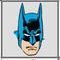 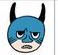 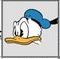 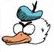 Pro ukázku jsem vybral postavy, které všichni znáte, abyste viděli, jak takovou postavu můžeš směle karikovat.Úkol není vůbec jednoduchý!Otakar Tragan, zuš jm